Publicado en España el 27/11/2020 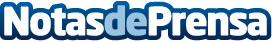 Ansiedad previa a una oposición: qué es y 3 consejos para manejarla mejor según Centro Estudios Madrid¿La ansiedad previa a una oposición amenaza la carrera profesional? No hay que preocuparse: en este artículo se describe cómo luchar contra el estrés que surge de una sesión de examen, a través de algunos consejos útiles para vivir este momento con tranquilidadDatos de contacto:CENTRO DE ESTUDIO MADRID OPOSICIONESComunicado de prensa del Centro de Estudio Madrid Oposiciones690843321Nota de prensa publicada en: https://www.notasdeprensa.es/ansiedad-previa-a-una-oposicion-que-es-y-3 Categorias: Nacional Sociedad Madrid Cataluña Andalucia Valencia Aragón Bienestar http://www.notasdeprensa.es